Provozní řád – SPORTOVNÍ AREÁL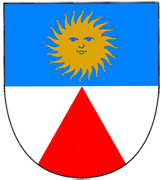 Úvodní ustanoveníTento provozní řád upravuje provoz a podmínky využívaní sportovního areálu v obci Radonice Každá osoba se ve sportovním areálu pohybuje na vlastní nebezpečíNávštěvníci sportovního areálu jsou plně zodpovědní za všechny úrazy, škody, které způsobí sobě, provozovateli nebo někomu jinému a jsou povinni tyto skutečnosti bezodkladně hlásit na obecním úřaduTímto provozním řádem nejsou dotčena práva a povinnosti vyplývající z obecně závazných právních předpisůProvozovatel je oprávněn tento provozní řád jednostranně doplňovat nebo upravovatKaždý návštěvník sportovního areálu je povinen se seznámit s tímto provozním řádemBezpečnostPoužívání zařízení a vybavení sportovního areálu k jiným účelům, než ke kterým je určeno, je zakázánoZakázáno je taktéž přemisťovat pevné nebo mobilní zařízení hřiště mimo stanovená místaKaždý návštěvník je povinen chovat se tak, aby svým jednáním nezpůsobil úraz či jinou škodu sobě, provozovateli ani nikomu jinémuV případě zjištění závady na herních prvcích nebo vybavení v prostoru sportovního areálu jsou návštěvníci povinni tuto skutečnost bezodkladně oznámit provozovateli sportovního areáluPři nenadálé indispozici nebo v případě úrazu je povinností každé osoby poskytnout první pomocVe sportovním areálu je zakázánoOdhazovat odpadky mimo místa k tomu určenáVstupovat v nevhodné obuviVstupovat s jakoukoliv zbraní nebo ostrými předmětyVjíždět na kole nebo v/na motorovém vozidleKouřit ve všech prostorách Rozdělávat oheň a používat pyrotechnické pomůckyVstupovat osobám pod vlivem alkoholu nebo jiných návykových látekVnášet a užívat alkoholické nápoje Vnášet a užívat omamné a psychotropní látkyVstupovat se psy a jinými zvířatyUžívat sportovní areál k jiným účelům, než ke kterým je určenPřemisťovat pevné nebo mobilní zařízení hřiště mimo stanovená místaOdjišťovat bezpečnostní zajištění brány proti jejímu převráceníZavěšovat se nebo lézt na konstrukci oploceníProvádět veřejnou produkci, která by ohrožovala klidné využívání sportovního areálu a obyvatele žijící v přilehlém okolí.  Důležitá telefonní čísla